Si quieres acceder  al aplicativo en la versión en inglés indicar una X en la casilla Recuerda que si solicitas acceder en inglés, éste será el único idioma en que se te mostraráRecuerda que se han de rellenar todos los datos que se piden en este formulario, en caso contrario, no se podrá dar de alta el director externo en sigm@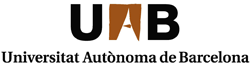 ALTA DE DIRECTORDE TESIS DOCTORALALTA DE DIRECTORDE TESIS DOCTORALALTA DE DIRECTORDE TESIS DOCTORALALTA DE DIRECTORDE TESIS DOCTORALALTA DE DIRECTORDE TESIS DOCTORALALTA DE DIRECTORDE TESIS DOCTORALALTA DE DIRECTORDE TESIS DOCTORALALTA DE DIRECTORDE TESIS DOCTORALALTA DE DIRECTORDE TESIS DOCTORALALTA DE DIRECTORDE TESIS DOCTORALALTA DE DIRECTORDE TESIS DOCTORALALTA DE DIRECTORDE TESIS DOCTORALALTA DE DIRECTORDE TESIS DOCTORALALTA DE DIRECTORDE TESIS DOCTORALALTA DE DIRECTORDE TESIS DOCTORALALTA DE DIRECTORDE TESIS DOCTORALALTA DE DIRECTORDE TESIS DOCTORALALTA DE DIRECTORDE TESIS DOCTORALALTA DE DIRECTORDE TESIS DOCTORALALTA DE DIRECTORDE TESIS DOCTORALALTA DE DIRECTORDE TESIS DOCTORALALTA DE DIRECTORDE TESIS DOCTORALALTA DE DIRECTORDE TESIS DOCTORALALTA DE DIRECTORDE TESIS DOCTORALALTA DE DIRECTORDE TESIS DOCTORALALTA DE DIRECTORDE TESIS DOCTORALALTA DE DIRECTORDE TESIS DOCTORALALTA DE DIRECTORDE TESIS DOCTORALALTA DE DIRECTORDE TESIS DOCTORALALTA DE DIRECTORDE TESIS DOCTORALALTA DE DIRECTORDE TESIS DOCTORALALTA DE DIRECTORDE TESIS DOCTORALALTA DE DIRECTORDE TESIS DOCTORALALTA DE DIRECTORDE TESIS DOCTORALALTA DE DIRECTORDE TESIS DOCTORALALTA DE DIRECTORDE TESIS DOCTORALALTA DE DIRECTORDE TESIS DOCTORALALTA DE DIRECTORDE TESIS DOCTORALALTA DE DIRECTORDE TESIS DOCTORALALTA DE DIRECTORDE TESIS DOCTORALALTA DE DIRECTORDE TESIS DOCTORALALTA DE DIRECTORDE TESIS DOCTORALALTA DE DIRECTORDE TESIS DOCTORALALTA DE DIRECTORDE TESIS DOCTORALALTA DE DIRECTORDE TESIS DOCTORALALTA DE DIRECTORDE TESIS DOCTORALESCOLA DE DOCTORATESCOLA DE DOCTORATESCOLA DE DOCTORATESCOLA DE DOCTORATESCOLA DE DOCTORATESCOLA DE DOCTORATESCOLA DE DOCTORATESCOLA DE DOCTORATESCOLA DE DOCTORATESCOLA DE DOCTORATESCOLA DE DOCTORATESCOLA DE DOCTORATESCOLA DE DOCTORATESCOLA DE DOCTORATESCOLA DE DOCTORATESCOLA DE DOCTORATESCOLA DE DOCTORATESCOLA DE DOCTORATESCOLA DE DOCTORATESCOLA DE DOCTORATESCOLA DE DOCTORATESCOLA DE DOCTORATESCOLA DE DOCTORATESCOLA DE DOCTORATESCOLA DE DOCTORATESCOLA DE DOCTORATESCOLA DE DOCTORATESCOLA DE DOCTORATESCOLA DE DOCTORATNombre y Apellidos del Doctorando que está dirigiendo:______________________________________Datos del DirectorNombre y Apellidos del Doctorando que está dirigiendo:______________________________________Datos del DirectorNombre y Apellidos del Doctorando que está dirigiendo:______________________________________Datos del DirectorNombre y Apellidos del Doctorando que está dirigiendo:______________________________________Datos del DirectorNombre y Apellidos del Doctorando que está dirigiendo:______________________________________Datos del DirectorNombre y Apellidos del Doctorando que está dirigiendo:______________________________________Datos del DirectorNombre y Apellidos del Doctorando que está dirigiendo:______________________________________Datos del DirectorNombre y Apellidos del Doctorando que está dirigiendo:______________________________________Datos del DirectorNombre y Apellidos del Doctorando que está dirigiendo:______________________________________Datos del DirectorNombre y Apellidos del Doctorando que está dirigiendo:______________________________________Datos del DirectorNombre y Apellidos del Doctorando que está dirigiendo:______________________________________Datos del DirectorNombre y Apellidos del Doctorando que está dirigiendo:______________________________________Datos del DirectorNombre y Apellidos del Doctorando que está dirigiendo:______________________________________Datos del DirectorNombre y Apellidos del Doctorando que está dirigiendo:______________________________________Datos del DirectorNombre y Apellidos del Doctorando que está dirigiendo:______________________________________Datos del DirectorNombre y Apellidos del Doctorando que está dirigiendo:______________________________________Datos del DirectorNombre y Apellidos del Doctorando que está dirigiendo:______________________________________Datos del DirectorNombre y Apellidos del Doctorando que está dirigiendo:______________________________________Datos del DirectorNombre y Apellidos del Doctorando que está dirigiendo:______________________________________Datos del DirectorNombre y Apellidos del Doctorando que está dirigiendo:______________________________________Datos del DirectorNombre y Apellidos del Doctorando que está dirigiendo:______________________________________Datos del DirectorNombre y Apellidos del Doctorando que está dirigiendo:______________________________________Datos del DirectorNombre y Apellidos del Doctorando que está dirigiendo:______________________________________Datos del DirectorNombre y Apellidos del Doctorando que está dirigiendo:______________________________________Datos del DirectorNombre y Apellidos del Doctorando que está dirigiendo:______________________________________Datos del DirectorNombre y Apellidos del Doctorando que está dirigiendo:______________________________________Datos del DirectorNombre y Apellidos del Doctorando que está dirigiendo:______________________________________Datos del DirectorNombre y Apellidos del Doctorando que está dirigiendo:______________________________________Datos del DirectorNombre y Apellidos del Doctorando que está dirigiendo:______________________________________Datos del DirectorNombre y Apellidos del Doctorando que está dirigiendo:______________________________________Datos del DirectorNombre y Apellidos del Doctorando que está dirigiendo:______________________________________Datos del DirectorNombre y Apellidos del Doctorando que está dirigiendo:______________________________________Datos del DirectorNombre y Apellidos del Doctorando que está dirigiendo:______________________________________Datos del DirectorNombre y Apellidos del Doctorando que está dirigiendo:______________________________________Datos del DirectorNombre y Apellidos del Doctorando que está dirigiendo:______________________________________Datos del DirectorNombre y Apellidos del Doctorando que está dirigiendo:______________________________________Datos del DirectorNombre y Apellidos del Doctorando que está dirigiendo:______________________________________Datos del DirectorNombre y Apellidos del Doctorando que está dirigiendo:______________________________________Datos del DirectorNombre y Apellidos del Doctorando que está dirigiendo:______________________________________Datos del DirectorNombre y Apellidos del Doctorando que está dirigiendo:______________________________________Datos del DirectorNombre y Apellidos del Doctorando que está dirigiendo:______________________________________Datos del DirectorNombre y Apellidos del Doctorando que está dirigiendo:______________________________________Datos del DirectorNombre y Apellidos del Doctorando que está dirigiendo:______________________________________Datos del DirectorNombre y Apellidos del Doctorando que está dirigiendo:______________________________________Datos del DirectorNombre y Apellidos del Doctorando que está dirigiendo:______________________________________Datos del DirectorNombre y Apellidos del Doctorando que está dirigiendo:______________________________________Datos del DirectorNombre y Apellidos del Doctorando que está dirigiendo:______________________________________Datos del DirectorNombre y Apellidos del Doctorando que está dirigiendo:______________________________________Datos del DirectorNombre y Apellidos del Doctorando que está dirigiendo:______________________________________Datos del DirectorNombre y Apellidos del Doctorando que está dirigiendo:______________________________________Datos del DirectorNombre y Apellidos del Doctorando que está dirigiendo:______________________________________Datos del DirectorNombre y Apellidos del Doctorando que está dirigiendo:______________________________________Datos del DirectorNombre y Apellidos del Doctorando que está dirigiendo:______________________________________Datos del DirectorNombre y Apellidos del Doctorando que está dirigiendo:______________________________________Datos del DirectorNombre y Apellidos del Doctorando que está dirigiendo:______________________________________Datos del DirectorNombre y Apellidos del Doctorando que está dirigiendo:______________________________________Datos del DirectorNombre y Apellidos del Doctorando que está dirigiendo:______________________________________Datos del DirectorNombre y Apellidos del Doctorando que está dirigiendo:______________________________________Datos del DirectorNombre y Apellidos del Doctorando que está dirigiendo:______________________________________Datos del DirectorNombre y Apellidos del Doctorando que está dirigiendo:______________________________________Datos del DirectorNombre y Apellidos del Doctorando que está dirigiendo:______________________________________Datos del DirectorNombre y Apellidos del Doctorando que está dirigiendo:______________________________________Datos del DirectorNombre y Apellidos del Doctorando que está dirigiendo:______________________________________Datos del DirectorNombre y Apellidos del Doctorando que está dirigiendo:______________________________________Datos del DirectorNombre y Apellidos del Doctorando que está dirigiendo:______________________________________Datos del DirectorNombre y Apellidos del Doctorando que está dirigiendo:______________________________________Datos del DirectorNombre y Apellidos del Doctorando que está dirigiendo:______________________________________Datos del DirectorNombre y Apellidos del Doctorando que está dirigiendo:______________________________________Datos del DirectorNombre y Apellidos del Doctorando que está dirigiendo:______________________________________Datos del DirectorNombre y Apellidos del Doctorando que está dirigiendo:______________________________________Datos del DirectorNombre y Apellidos del Doctorando que está dirigiendo:______________________________________Datos del DirectorNombre y Apellidos del Doctorando que está dirigiendo:______________________________________Datos del DirectorNombre y Apellidos del Doctorando que está dirigiendo:______________________________________Datos del DirectorNombre y Apellidos del Doctorando que está dirigiendo:______________________________________Datos del DirectorNombre y Apellidos del Doctorando que está dirigiendo:______________________________________Datos del DirectorNombre y Apellidos del Doctorando que está dirigiendo:______________________________________Datos del DirectorNombre y Apellidos del Doctorando que está dirigiendo:______________________________________Datos del DirectorNombre y Apellidos del Doctorando que está dirigiendo:______________________________________Datos del DirectorNombre y Apellidos del Doctorando que está dirigiendo:______________________________________Datos del DirectorNombre y Apellidos del Doctorando que está dirigiendo:______________________________________Datos del DirectorNombre y Apellidos del Doctorando que está dirigiendo:______________________________________Datos del DirectorNombre y Apellidos del Doctorando que está dirigiendo:______________________________________Datos del DirectorNombre y Apellidos del Doctorando que está dirigiendo:______________________________________Datos del DirectorNombre y Apellidos del Doctorando que está dirigiendo:______________________________________Datos del DirectorNombre y Apellidos del Doctorando que está dirigiendo:______________________________________Datos del DirectorNombre y Apellidos del Doctorando que está dirigiendo:______________________________________Datos del DirectorNombre y Apellidos del Doctorando que está dirigiendo:______________________________________Datos del DirectorNombre y Apellidos del Doctorando que está dirigiendo:______________________________________Datos del DirectorNombre y Apellidos del Doctorando que está dirigiendo:______________________________________Datos del DirectorNombre y Apellidos del Doctorando que está dirigiendo:______________________________________Datos del DirectorNombre y Apellidos del Doctorando que está dirigiendo:______________________________________Datos del DirectorNombre y Apellidos del Doctorando que está dirigiendo:______________________________________Datos del DirectorNombre y Apellidos del Doctorando que está dirigiendo:______________________________________Datos del DirectorNombre y Apellidos del Doctorando que está dirigiendo:______________________________________Datos del DirectorNombre y Apellidos del Doctorando que está dirigiendo:______________________________________Datos del DirectorNombre y Apellidos del Doctorando que está dirigiendo:______________________________________Datos del DirectorAPELLIDOSAPELLIDOSAPELLIDOSAPELLIDOSAPELLIDOSAPELLIDOSAPELLIDOSAPELLIDOSAPELLIDOSAPELLIDOSAPELLIDOSAPELLIDOSAPELLIDOSAPELLIDOSAPELLIDOSAPELLIDOSAPELLIDOSAPELLIDOSAPELLIDOSAPELLIDOSAPELLIDOSAPELLIDOSAPELLIDOSAPELLIDOSAPELLIDOSAPELLIDOSAPELLIDOSAPELLIDOSAPELLIDOSAPELLIDOSAPELLIDOSAPELLIDOSAPELLIDOSAPELLIDOSAPELLIDOSAPELLIDOSAPELLIDOSAPELLIDOSAPELLIDOSAPELLIDOSAPELLIDOSAPELLIDOSAPELLIDOSAPELLIDOSAPELLIDOSAPELLIDOSAPELLIDOSAPELLIDOSAPELLIDOSAPELLIDOSAPELLIDOSAPELLIDOSAPELLIDOSAPELLIDOSAPELLIDOSAPELLIDOSAPELLIDOSAPELLIDOSNOMBRENOMBRENOMBRENOMBRENOMBRENOMBRENOMBRENOMBRENOMBRENOMBRENOMBRENOMBRENOMBRENOMBRENOMBRENOMBRENOMBRENOMBRENOMBRENOMBRENOMBRENOMBRENOMBRENOMBRENOMBRENOMBRENOMBRENOMBRENOMBRENOMBRENOMBRENOMBRENOMBRENOMBRENOMBRENOMBRENOMBRENOMBREAPELLIDOSAPELLIDOSAPELLIDOSAPELLIDOSAPELLIDOSAPELLIDOSAPELLIDOSAPELLIDOSAPELLIDOSAPELLIDOSAPELLIDOSAPELLIDOSAPELLIDOSAPELLIDOSAPELLIDOSAPELLIDOSAPELLIDOSAPELLIDOSAPELLIDOSAPELLIDOSAPELLIDOSAPELLIDOSAPELLIDOSAPELLIDOSAPELLIDOSAPELLIDOSAPELLIDOSAPELLIDOSAPELLIDOSAPELLIDOSAPELLIDOSAPELLIDOSAPELLIDOSAPELLIDOSAPELLIDOSAPELLIDOSAPELLIDOSAPELLIDOSAPELLIDOSAPELLIDOSAPELLIDOSAPELLIDOSAPELLIDOSAPELLIDOSAPELLIDOSAPELLIDOSAPELLIDOSAPELLIDOSAPELLIDOSAPELLIDOSAPELLIDOSAPELLIDOSAPELLIDOSAPELLIDOSAPELLIDOSAPELLIDOSAPELLIDOSAPELLIDOSDEPARTAMENTODEPARTAMENTODEPARTAMENTODEPARTAMENTODEPARTAMENTODEPARTAMENTODEPARTAMENTODEPARTAMENTODEPARTAMENTODEPARTAMENTODEPARTAMENTODEPARTAMENTODEPARTAMENTODEPARTAMENTODEPARTAMENTODEPARTAMENTODEPARTAMENTODEPARTAMENTODEPARTAMENTODEPARTAMENTODEPARTAMENTODEPARTAMENTODEPARTAMENTODEPARTAMENTODEPARTAMENTODEPARTAMENTODEPARTAMENTODEPARTAMENTODEPARTAMENTODEPARTAMENTODEPARTAMENTODEPARTAMENTODEPARTAMENTODEPARTAMENTODEPARTAMENTODEPARTAMENTODEPARTAMENTODEPARTAMENTODEPARTAMENTODEPARTAMENTODEPARTAMENTODEPARTAMENTODEPARTAMENTODEPARTAMENTODEPARTAMENTODEPARTAMENTODEPARTAMENTOÁREA DE CONOCIMIENTOÁREA DE CONOCIMIENTOÁREA DE CONOCIMIENTOÁREA DE CONOCIMIENTOÁREA DE CONOCIMIENTOÁREA DE CONOCIMIENTOÁREA DE CONOCIMIENTOÁREA DE CONOCIMIENTOÁREA DE CONOCIMIENTOÁREA DE CONOCIMIENTOÁREA DE CONOCIMIENTOÁREA DE CONOCIMIENTOÁREA DE CONOCIMIENTOÁREA DE CONOCIMIENTOÁREA DE CONOCIMIENTOÁREA DE CONOCIMIENTOÁREA DE CONOCIMIENTOÁREA DE CONOCIMIENTOÁREA DE CONOCIMIENTOÁREA DE CONOCIMIENTOÁREA DE CONOCIMIENTOÁREA DE CONOCIMIENTOÁREA DE CONOCIMIENTOÁREA DE CONOCIMIENTOÁREA DE CONOCIMIENTOÁREA DE CONOCIMIENTOÁREA DE CONOCIMIENTOÁREA DE CONOCIMIENTOÁREA DE CONOCIMIENTOÁREA DE CONOCIMIENTOÁREA DE CONOCIMIENTOÁREA DE CONOCIMIENTOÁREA DE CONOCIMIENTOÁREA DE CONOCIMIENTOÁREA DE CONOCIMIENTOÁREA DE CONOCIMIENTOÁREA DE CONOCIMIENTOÁREA DE CONOCIMIENTOÁREA DE CONOCIMIENTOÁREA DE CONOCIMIENTOÁREA DE CONOCIMIENTOÁREA DE CONOCIMIENTOÁREA DE CONOCIMIENTOÁREA DE CONOCIMIENTOÁREA DE CONOCIMIENTOÁREA DE CONOCIMIENTOÁREA DE CONOCIMIENTOÁREA DE CONOCIMIENTOÁREA DE CONOCIMIENTONIF / NIE / PASAPORTENIF / NIE / PASAPORTENIF / NIE / PASAPORTENIF / NIE / PASAPORTENIF / NIE / PASAPORTENIF / NIE / PASAPORTENIF / NIE / PASAPORTENIF / NIE / PASAPORTENIF / NIE / PASAPORTENIF / NIE / PASAPORTENIF / NIE / PASAPORTENIF / NIE / PASAPORTENIF / NIE / PASAPORTENIF / NIE / PASAPORTENIF / NIE / PASAPORTENIF / NIE / PASAPORTENIF / NIE / PASAPORTENIF / NIE / PASAPORTENIF / NIE / PASAPORTENIF / NIE / PASAPORTENIF / NIE / PASAPORTENIF / NIE / PASAPORTENIF / NIE / PASAPORTENIF / NIE / PASAPORTENIF / NIE / PASAPORTENIF / NIE / PASAPORTENIF / NIE / PASAPORTENIF / NIE / PASAPORTENIF / NIE / PASAPORTENIF / NIE / PASAPORTENIF / NIE / PASAPORTENIF / NIE / PASAPORTENIF / NIE / PASAPORTENIF / NIE / PASAPORTENIF / NIE / PASAPORTENIF / NIE / PASAPORTENIF / NIE / PASAPORTENIF / NIE / PASAPORTENIF / NIE / PASAPORTENIF / NIE / PASAPORTENIF / NIE / PASAPORTENIF / NIE / PASAPORTENIF / NIE / PASAPORTENIF / NIE / PASAPORTENIF / NIE / PASAPORTEFECHA DE NACIMIENTOFECHA DE NACIMIENTOFECHA DE NACIMIENTOFECHA DE NACIMIENTOFECHA DE NACIMIENTOFECHA DE NACIMIENTOFECHA DE NACIMIENTOFECHA DE NACIMIENTOFECHA DE NACIMIENTOFECHA DE NACIMIENTOFECHA DE NACIMIENTOFECHA DE NACIMIENTOFECHA DE NACIMIENTOFECHA DE NACIMIENTOFECHA DE NACIMIENTOFECHA DE NACIMIENTOFECHA DE NACIMIENTOFECHA DE NACIMIENTOFECHA DE NACIMIENTOFECHA DE NACIMIENTOFECHA DE NACIMIENTOFECHA DE NACIMIENTOFECHA DE NACIMIENTOSEXOSEXOSEXOSEXOSEXOSEXOSEXOSEXOSEXOSEXOSEXOSEXOSEXOSEXOSEXOSEXOSEXOSEXOSEXOSEXOSEXOSEXOSEXOSEXOSEXOSEXOSEXOSEXOPOBLACIÓN DE NACIMIENTOPOBLACIÓN DE NACIMIENTOPOBLACIÓN DE NACIMIENTOPOBLACIÓN DE NACIMIENTOPOBLACIÓN DE NACIMIENTOPOBLACIÓN DE NACIMIENTOPOBLACIÓN DE NACIMIENTOPOBLACIÓN DE NACIMIENTOPOBLACIÓN DE NACIMIENTOPOBLACIÓN DE NACIMIENTOPOBLACIÓN DE NACIMIENTOPOBLACIÓN DE NACIMIENTOPOBLACIÓN DE NACIMIENTOPOBLACIÓN DE NACIMIENTOPOBLACIÓN DE NACIMIENTOPOBLACIÓN DE NACIMIENTOPOBLACIÓN DE NACIMIENTOPOBLACIÓN DE NACIMIENTOPOBLACIÓN DE NACIMIENTOPOBLACIÓN DE NACIMIENTOPOBLACIÓN DE NACIMIENTOPOBLACIÓN DE NACIMIENTOPOBLACIÓN DE NACIMIENTOPOBLACIÓN DE NACIMIENTOCÓDIGO POSTAL (POBLACIÓN NACIMIENTO)CÓDIGO POSTAL (POBLACIÓN NACIMIENTO)CÓDIGO POSTAL (POBLACIÓN NACIMIENTO)CÓDIGO POSTAL (POBLACIÓN NACIMIENTO)CÓDIGO POSTAL (POBLACIÓN NACIMIENTO)CÓDIGO POSTAL (POBLACIÓN NACIMIENTO)CÓDIGO POSTAL (POBLACIÓN NACIMIENTO)CÓDIGO POSTAL (POBLACIÓN NACIMIENTO)CÓDIGO POSTAL (POBLACIÓN NACIMIENTO)CÓDIGO POSTAL (POBLACIÓN NACIMIENTO)CÓDIGO POSTAL (POBLACIÓN NACIMIENTO)CÓDIGO POSTAL (POBLACIÓN NACIMIENTO)CÓDIGO POSTAL (POBLACIÓN NACIMIENTO)CÓDIGO POSTAL (POBLACIÓN NACIMIENTO)CÓDIGO POSTAL (POBLACIÓN NACIMIENTO)CÓDIGO POSTAL (POBLACIÓN NACIMIENTO)CÓDIGO POSTAL (POBLACIÓN NACIMIENTO)CÓDIGO POSTAL (POBLACIÓN NACIMIENTO)CÓDIGO POSTAL (POBLACIÓN NACIMIENTO)CÓDIGO POSTAL (POBLACIÓN NACIMIENTO)CÓDIGO POSTAL (POBLACIÓN NACIMIENTO)CÓDIGO POSTAL (POBLACIÓN NACIMIENTO)CÓDIGO POSTAL (POBLACIÓN NACIMIENTO)CÓDIGO POSTAL (POBLACIÓN NACIMIENTO)CÓDIGO POSTAL (POBLACIÓN NACIMIENTO)CÓDIGO POSTAL (POBLACIÓN NACIMIENTO)CÓDIGO POSTAL (POBLACIÓN NACIMIENTO)CÓDIGO POSTAL (POBLACIÓN NACIMIENTO)CÓDIGO POSTAL (POBLACIÓN NACIMIENTO)CÓDIGO POSTAL (POBLACIÓN NACIMIENTO)PAÍS DE NACIMIENTOPAÍS DE NACIMIENTOPAÍS DE NACIMIENTOPAÍS DE NACIMIENTOPAÍS DE NACIMIENTOPAÍS DE NACIMIENTOPAÍS DE NACIMIENTOPAÍS DE NACIMIENTOPAÍS DE NACIMIENTOPAÍS DE NACIMIENTOPAÍS DE NACIMIENTOPAÍS DE NACIMIENTOPAÍS DE NACIMIENTOPAÍS DE NACIMIENTOPAÍS DE NACIMIENTOPAÍS DE NACIMIENTOPAÍS DE NACIMIENTOPAÍS DE NACIMIENTOPAÍS DE NACIMIENTONACIONALIDADNACIONALIDADNACIONALIDADNACIONALIDADNACIONALIDADNACIONALIDADNACIONALIDADNACIONALIDADNACIONALIDADNACIONALIDADNACIONALIDADNACIONALIDADNACIONALIDADNACIONALIDADNACIONALIDADNACIONALIDADNACIONALIDADNACIONALIDADNACIONALIDADNACIONALIDADNACIONALIDADNACIONALIDADNACIONALIDADDIRECCIÓN PARTICULARDIRECCIÓN PARTICULARDIRECCIÓN PARTICULARDIRECCIÓN PARTICULARDIRECCIÓN PARTICULARDIRECCIÓN PARTICULARDIRECCIÓN PARTICULARDIRECCIÓN PARTICULARDIRECCIÓN PARTICULARDIRECCIÓN PARTICULARDIRECCIÓN PARTICULARDIRECCIÓN PARTICULARDIRECCIÓN PARTICULARDIRECCIÓN PARTICULARDIRECCIÓN PARTICULARDIRECCIÓN PARTICULARDIRECCIÓN PARTICULARDIRECCIÓN PARTICULARDIRECCIÓN PARTICULARDIRECCIÓN PARTICULARDIRECCIÓN PARTICULARDIRECCIÓN PARTICULARDIRECCIÓN PARTICULARDIRECCIÓN PARTICULARDIRECCIÓN PARTICULARDIRECCIÓN PARTICULARDIRECCIÓN PARTICULARDIRECCIÓN PARTICULARDIRECCIÓN PARTICULARDIRECCIÓN PARTICULARDIRECCIÓN PARTICULARDIRECCIÓN PARTICULARDIRECCIÓN PARTICULARDIRECCIÓN PARTICULARDIRECCIÓN PARTICULARDIRECCIÓN PARTICULARDIRECCIÓN PARTICULARDIRECCIÓN PARTICULARDIRECCIÓN PARTICULARDIRECCIÓN PARTICULARDIRECCIÓN PARTICULARDIRECCIÓN PARTICULARDIRECCIÓN PARTICULARDIRECCIÓN PARTICULARDIRECCIÓN PARTICULARDIRECCIÓN PARTICULARDIRECCIÓN PARTICULARDIRECCIÓN PARTICULARDIRECCIÓN PARTICULARDIRECCIÓN PARTICULARDIRECCIÓN PARTICULARDIRECCIÓN PARTICULARDIRECCIÓN PARTICULARDIRECCIÓN PARTICULARDIRECCIÓN PARTICULARDIRECCIÓN PARTICULARDIRECCIÓN PARTICULARDIRECCIÓN PARTICULARDIRECCIÓN PARTICULARDIRECCIÓN PARTICULARDIRECCIÓN PARTICULARDIRECCIÓN PARTICULARDIRECCIÓN PARTICULARDIRECCIÓN PARTICULARDIRECCIÓN PARTICULARDIRECCIÓN PARTICULARDIRECCIÓN PARTICULARDIRECCIÓN PARTICULARDIRECCIÓN PARTICULARDIRECCIÓN PARTICULARDIRECCIÓN PARTICULARDIRECCIÓN PARTICULARDIRECCIÓN PARTICULARDIRECCIÓN PARTICULARDIRECCIÓN PARTICULARDIRECCIÓN PARTICULARDIRECCIÓN PARTICULARDIRECCIÓN PARTICULARDIRECCIÓN PARTICULARDIRECCIÓN PARTICULARDIRECCIÓN PARTICULARDIRECCIÓN PARTICULARDIRECCIÓN PARTICULARDIRECCIÓN PARTICULARDIRECCIÓN PARTICULARDIRECCIÓN PARTICULARDIRECCIÓN PARTICULARDIRECCIÓN PARTICULARDIRECCIÓN PARTICULARDIRECCIÓN PARTICULARDIRECCIÓN PARTICULARDIRECCIÓN PARTICULARDIRECCIÓN PARTICULARDIRECCIÓN PARTICULARDIRECCIÓN PARTICULARDIRECCIÓN PARTICULARPOBLACIÓNPOBLACIÓNPOBLACIÓNPOBLACIÓNPOBLACIÓNPOBLACIÓNPOBLACIÓNPOBLACIÓNPOBLACIÓNPOBLACIÓNPOBLACIÓNPOBLACIÓNPOBLACIÓNPOBLACIÓNPOBLACIÓNPOBLACIÓNPOBLACIÓNPOBLACIÓNPOBLACIÓNPOBLACIÓNPOBLACIÓNPOBLACIÓNPOBLACIÓNPOBLACIÓNPOBLACIÓNPOBLACIÓNPOBLACIÓNPOBLACIÓNCÓDIGO POSTALCÓDIGO POSTALCÓDIGO POSTALCÓDIGO POSTALCÓDIGO POSTALCÓDIGO POSTALCÓDIGO POSTALCÓDIGO POSTALCÓDIGO POSTALCÓDIGO POSTALCÓDIGO POSTALCÓDIGO POSTALCÓDIGO POSTALCÓDIGO POSTALCÓDIGO POSTALCÓDIGO POSTALCÓDIGO POSTALCÓDIGO POSTALCÓDIGO POSTALCÓDIGO POSTALCÓDIGO POSTALCÓDIGO POSTALCÓDIGO POSTALCÓDIGO POSTALPROVINCIA / PAÍSPROVINCIA / PAÍSPROVINCIA / PAÍSPROVINCIA / PAÍSPROVINCIA / PAÍSPROVINCIA / PAÍSPROVINCIA / PAÍSPROVINCIA / PAÍSPROVINCIA / PAÍSPROVINCIA / PAÍSPROVINCIA / PAÍSPROVINCIA / PAÍSPROVINCIA / PAÍSPROVINCIA / PAÍSPROVINCIA / PAÍSPROVINCIA / PAÍSPROVINCIA / PAÍSPROVINCIA / PAÍSPROVINCIA / PAÍSPROVINCIA / PAÍSPROVINCIA / PAÍSPROVINCIA / PAÍSPROVINCIA / PAÍSPROVINCIA / PAÍSPROVINCIA / PAÍSPROVINCIA / PAÍSPROVINCIA / PAÍSPROVINCIA / PAÍSPROVINCIA / PAÍSPROVINCIA / PAÍSPROVINCIA / PAÍSPROVINCIA / PAÍSPROVINCIA / PAÍSPROVINCIA / PAÍSPROVINCIA / PAÍSPROVINCIA / PAÍSPROVINCIA / PAÍSPROVINCIA / PAÍSPROVINCIA / PAÍSPROVINCIA / PAÍSPROVINCIA / PAÍSPROVINCIA / PAÍSPROVINCIA / PAÍSPROVINCIA / PAÍSTELÈFONO PARTICULARTELÈFONO PARTICULARTELÈFONO PARTICULARTELÈFONO PARTICULARTELÈFONO PARTICULARTELÈFONO PARTICULARTELÈFONO PARTICULARTELÈFONO PARTICULARTELÈFONO PARTICULARTELÈFONO PARTICULARTELÈFONO PARTICULARTELÈFONO PARTICULARTELÈFONO PARTICULARTELÈFONO PARTICULARTELÈFONO PARTICULARTELÈFONO PARTICULARTELÈFONO PARTICULARTELÈFONO PARTICULARTELÈFONO PARTICULARTELÈFONO PARTICULARTELÈFONO PARTICULARTELÈFONO PARTICULARTELÈFONO PARTICULARTELÈFONO PARTICULARTELÈFONO EN LA UABTELÈFONO EN LA UABTELÈFONO EN LA UABTELÈFONO EN LA UABTELÈFONO EN LA UABTELÈFONO EN LA UABTELÈFONO EN LA UABTELÈFONO EN LA UABTELÈFONO EN LA UABTELÈFONO EN LA UABTELÈFONO EN LA UABTELÈFONO EN LA UABTELÈFONO EN LA UABTELÈFONO EN LA UABTELÈFONO EN LA UABTELÈFONO EN LA UABTELÈFONO EN LA UABTELÈFONO EN LA UABTELÈFONO EN LA UABTELÈFONO EN LA UABTELÈFONO EN LA UABE-MAILE-MAILE-MAILE-MAILE-MAILE-MAILE-MAILE-MAILE-MAILE-MAILE-MAILE-MAILE-MAILE-MAILE-MAILE-MAILE-MAILE-MAILE-MAILE-MAILE-MAILE-MAILE-MAILE-MAILE-MAILE-MAILE-MAILE-MAILE-MAILE-MAILE-MAILE-MAILE-MAILE-MAILE-MAILE-MAILE-MAILE-MAILE-MAILE-MAILE-MAILE-MAILE-MAILE-MAILE-MAILE-MAILE-MAILE-MAILE-MAILE-MAILE-MAILDEPARTAMENTO/INSTITUTO/UNIVERSIDAD/INSTITUCIÓN (procedéncia)DEPARTAMENTO/INSTITUTO/UNIVERSIDAD/INSTITUCIÓN (procedéncia)DEPARTAMENTO/INSTITUTO/UNIVERSIDAD/INSTITUCIÓN (procedéncia)DEPARTAMENTO/INSTITUTO/UNIVERSIDAD/INSTITUCIÓN (procedéncia)DEPARTAMENTO/INSTITUTO/UNIVERSIDAD/INSTITUCIÓN (procedéncia)DEPARTAMENTO/INSTITUTO/UNIVERSIDAD/INSTITUCIÓN (procedéncia)DEPARTAMENTO/INSTITUTO/UNIVERSIDAD/INSTITUCIÓN (procedéncia)DEPARTAMENTO/INSTITUTO/UNIVERSIDAD/INSTITUCIÓN (procedéncia)DEPARTAMENTO/INSTITUTO/UNIVERSIDAD/INSTITUCIÓN (procedéncia)DEPARTAMENTO/INSTITUTO/UNIVERSIDAD/INSTITUCIÓN (procedéncia)DEPARTAMENTO/INSTITUTO/UNIVERSIDAD/INSTITUCIÓN (procedéncia)DEPARTAMENTO/INSTITUTO/UNIVERSIDAD/INSTITUCIÓN (procedéncia)DEPARTAMENTO/INSTITUTO/UNIVERSIDAD/INSTITUCIÓN (procedéncia)DEPARTAMENTO/INSTITUTO/UNIVERSIDAD/INSTITUCIÓN (procedéncia)DEPARTAMENTO/INSTITUTO/UNIVERSIDAD/INSTITUCIÓN (procedéncia)DEPARTAMENTO/INSTITUTO/UNIVERSIDAD/INSTITUCIÓN (procedéncia)DEPARTAMENTO/INSTITUTO/UNIVERSIDAD/INSTITUCIÓN (procedéncia)DEPARTAMENTO/INSTITUTO/UNIVERSIDAD/INSTITUCIÓN (procedéncia)DEPARTAMENTO/INSTITUTO/UNIVERSIDAD/INSTITUCIÓN (procedéncia)DEPARTAMENTO/INSTITUTO/UNIVERSIDAD/INSTITUCIÓN (procedéncia)DEPARTAMENTO/INSTITUTO/UNIVERSIDAD/INSTITUCIÓN (procedéncia)DEPARTAMENTO/INSTITUTO/UNIVERSIDAD/INSTITUCIÓN (procedéncia)DEPARTAMENTO/INSTITUTO/UNIVERSIDAD/INSTITUCIÓN (procedéncia)DEPARTAMENTO/INSTITUTO/UNIVERSIDAD/INSTITUCIÓN (procedéncia)DEPARTAMENTO/INSTITUTO/UNIVERSIDAD/INSTITUCIÓN (procedéncia)DEPARTAMENTO/INSTITUTO/UNIVERSIDAD/INSTITUCIÓN (procedéncia)DEPARTAMENTO/INSTITUTO/UNIVERSIDAD/INSTITUCIÓN (procedéncia)DEPARTAMENTO/INSTITUTO/UNIVERSIDAD/INSTITUCIÓN (procedéncia)DEPARTAMENTO/INSTITUTO/UNIVERSIDAD/INSTITUCIÓN (procedéncia)DEPARTAMENTO/INSTITUTO/UNIVERSIDAD/INSTITUCIÓN (procedéncia)DEPARTAMENTO/INSTITUTO/UNIVERSIDAD/INSTITUCIÓN (procedéncia)DEPARTAMENTO/INSTITUTO/UNIVERSIDAD/INSTITUCIÓN (procedéncia)DEPARTAMENTO/INSTITUTO/UNIVERSIDAD/INSTITUCIÓN (procedéncia)DEPARTAMENTO/INSTITUTO/UNIVERSIDAD/INSTITUCIÓN (procedéncia)DEPARTAMENTO/INSTITUTO/UNIVERSIDAD/INSTITUCIÓN (procedéncia)DEPARTAMENTO/INSTITUTO/UNIVERSIDAD/INSTITUCIÓN (procedéncia)DEPARTAMENTO/INSTITUTO/UNIVERSIDAD/INSTITUCIÓN (procedéncia)DEPARTAMENTO/INSTITUTO/UNIVERSIDAD/INSTITUCIÓN (procedéncia)DEPARTAMENTO/INSTITUTO/UNIVERSIDAD/INSTITUCIÓN (procedéncia)DEPARTAMENTO/INSTITUTO/UNIVERSIDAD/INSTITUCIÓN (procedéncia)DEPARTAMENTO/INSTITUTO/UNIVERSIDAD/INSTITUCIÓN (procedéncia)DEPARTAMENTO/INSTITUTO/UNIVERSIDAD/INSTITUCIÓN (procedéncia)DEPARTAMENTO/INSTITUTO/UNIVERSIDAD/INSTITUCIÓN (procedéncia)DEPARTAMENTO/INSTITUTO/UNIVERSIDAD/INSTITUCIÓN (procedéncia)DEPARTAMENTO/INSTITUTO/UNIVERSIDAD/INSTITUCIÓN (procedéncia)DEPARTAMENTO/INSTITUTO/UNIVERSIDAD/INSTITUCIÓN (procedéncia)DEPARTAMENTO/INSTITUTO/UNIVERSIDAD/INSTITUCIÓN (procedéncia)DEPARTAMENTO/INSTITUTO/UNIVERSIDAD/INSTITUCIÓN (procedéncia)DEPARTAMENTO/INSTITUTO/UNIVERSIDAD/INSTITUCIÓN (procedéncia)DEPARTAMENTO/INSTITUTO/UNIVERSIDAD/INSTITUCIÓN (procedéncia)DEPARTAMENTO/INSTITUTO/UNIVERSIDAD/INSTITUCIÓN (procedéncia)DEPARTAMENTO/INSTITUTO/UNIVERSIDAD/INSTITUCIÓN (procedéncia)DEPARTAMENTO/INSTITUTO/UNIVERSIDAD/INSTITUCIÓN (procedéncia)DEPARTAMENTO/INSTITUTO/UNIVERSIDAD/INSTITUCIÓN (procedéncia)DEPARTAMENTO/INSTITUTO/UNIVERSIDAD/INSTITUCIÓN (procedéncia)DEPARTAMENTO/INSTITUTO/UNIVERSIDAD/INSTITUCIÓN (procedéncia)DEPARTAMENTO/INSTITUTO/UNIVERSIDAD/INSTITUCIÓN (procedéncia)DEPARTAMENTO/INSTITUTO/UNIVERSIDAD/INSTITUCIÓN (procedéncia)DEPARTAMENTO/INSTITUTO/UNIVERSIDAD/INSTITUCIÓN (procedéncia)DEPARTAMENTO/INSTITUTO/UNIVERSIDAD/INSTITUCIÓN (procedéncia)DEPARTAMENTO/INSTITUTO/UNIVERSIDAD/INSTITUCIÓN (procedéncia)DEPARTAMENTO/INSTITUTO/UNIVERSIDAD/INSTITUCIÓN (procedéncia)DEPARTAMENTO/INSTITUTO/UNIVERSIDAD/INSTITUCIÓN (procedéncia)DEPARTAMENTO/INSTITUTO/UNIVERSIDAD/INSTITUCIÓN (procedéncia)DEPARTAMENTO/INSTITUTO/UNIVERSIDAD/INSTITUCIÓN (procedéncia)DEPARTAMENTO/INSTITUTO/UNIVERSIDAD/INSTITUCIÓN (procedéncia)DEPARTAMENTO/INSTITUTO/UNIVERSIDAD/INSTITUCIÓN (procedéncia)DEPARTAMENTO/INSTITUTO/UNIVERSIDAD/INSTITUCIÓN (procedéncia)DEPARTAMENTO/INSTITUTO/UNIVERSIDAD/INSTITUCIÓN (procedéncia)DEPARTAMENTO/INSTITUTO/UNIVERSIDAD/INSTITUCIÓN (procedéncia)DEPARTAMENTO/INSTITUTO/UNIVERSIDAD/INSTITUCIÓN (procedéncia)DEPARTAMENTO/INSTITUTO/UNIVERSIDAD/INSTITUCIÓN (procedéncia)DEPARTAMENTO/INSTITUTO/UNIVERSIDAD/INSTITUCIÓN (procedéncia)DEPARTAMENTO/INSTITUTO/UNIVERSIDAD/INSTITUCIÓN (procedéncia)DEPARTAMENTO/INSTITUTO/UNIVERSIDAD/INSTITUCIÓN (procedéncia)DEPARTAMENTO/INSTITUTO/UNIVERSIDAD/INSTITUCIÓN (procedéncia)DEPARTAMENTO/INSTITUTO/UNIVERSIDAD/INSTITUCIÓN (procedéncia)DEPARTAMENTO/INSTITUTO/UNIVERSIDAD/INSTITUCIÓN (procedéncia)DEPARTAMENTO/INSTITUTO/UNIVERSIDAD/INSTITUCIÓN (procedéncia)DEPARTAMENTO/INSTITUTO/UNIVERSIDAD/INSTITUCIÓN (procedéncia)DEPARTAMENTO/INSTITUTO/UNIVERSIDAD/INSTITUCIÓN (procedéncia)DEPARTAMENTO/INSTITUTO/UNIVERSIDAD/INSTITUCIÓN (procedéncia)DEPARTAMENTO/INSTITUTO/UNIVERSIDAD/INSTITUCIÓN (procedéncia)DEPARTAMENTO/INSTITUTO/UNIVERSIDAD/INSTITUCIÓN (procedéncia)DEPARTAMENTO/INSTITUTO/UNIVERSIDAD/INSTITUCIÓN (procedéncia)DEPARTAMENTO/INSTITUTO/UNIVERSIDAD/INSTITUCIÓN (procedéncia)DEPARTAMENTO/INSTITUTO/UNIVERSIDAD/INSTITUCIÓN (procedéncia)DEPARTAMENTO/INSTITUTO/UNIVERSIDAD/INSTITUCIÓN (procedéncia)DEPARTAMENTO/INSTITUTO/UNIVERSIDAD/INSTITUCIÓN (procedéncia)DEPARTAMENTO/INSTITUTO/UNIVERSIDAD/INSTITUCIÓN (procedéncia)DEPARTAMENTO/INSTITUTO/UNIVERSIDAD/INSTITUCIÓN (procedéncia)DEPARTAMENTO/INSTITUTO/UNIVERSIDAD/INSTITUCIÓN (procedéncia)DEPARTAMENTO/INSTITUTO/UNIVERSIDAD/INSTITUCIÓN (procedéncia)DEPARTAMENTO/INSTITUTO/UNIVERSIDAD/INSTITUCIÓN (procedéncia)DEPARTAMENTO/INSTITUTO/UNIVERSIDAD/INSTITUCIÓN (procedéncia)DEPARTAMENTO/INSTITUTO/UNIVERSIDAD/INSTITUCIÓN (procedéncia)PROGRAMA DE DOCTORADOPROGRAMA DE DOCTORADOPROGRAMA DE DOCTORADOPROGRAMA DE DOCTORADOPROGRAMA DE DOCTORADOPROGRAMA DE DOCTORADOPROGRAMA DE DOCTORADOPROGRAMA DE DOCTORADOPROGRAMA DE DOCTORADOPROGRAMA DE DOCTORADOPROGRAMA DE DOCTORADOPROGRAMA DE DOCTORADOPROGRAMA DE DOCTORADOPROGRAMA DE DOCTORADOPROGRAMA DE DOCTORADOPROGRAMA DE DOCTORADOPROGRAMA DE DOCTORADOPROGRAMA DE DOCTORADOPROGRAMA DE DOCTORADOPROGRAMA DE DOCTORADOPROGRAMA DE DOCTORADOPROGRAMA DE DOCTORADOPROGRAMA DE DOCTORADOPROGRAMA DE DOCTORADOPROGRAMA DE DOCTORADOPROGRAMA DE DOCTORADOPROGRAMA DE DOCTORADOPROGRAMA DE DOCTORADOPROGRAMA DE DOCTORADOPROGRAMA DE DOCTORADOPROGRAMA DE DOCTORADOPROGRAMA DE DOCTORADOPROGRAMA DE DOCTORADOPROGRAMA DE DOCTORADOPROGRAMA DE DOCTORADOPROGRAMA DE DOCTORADOPROGRAMA DE DOCTORADOPROGRAMA DE DOCTORADOPROGRAMA DE DOCTORADOPROGRAMA DE DOCTORADOPROGRAMA DE DOCTORADOPROGRAMA DE DOCTORADOPROGRAMA DE DOCTORADOPROGRAMA DE DOCTORADOPROGRAMA DE DOCTORADOPROGRAMA DE DOCTORADOPROGRAMA DE DOCTORADOPROGRAMA DE DOCTORADOPROGRAMA DE DOCTORADOPROGRAMA DE DOCTORADOPROGRAMA DE DOCTORADOPROGRAMA DE DOCTORADOPROGRAMA DE DOCTORADOPROGRAMA DE DOCTORADOPROGRAMA DE DOCTORADOPROGRAMA DE DOCTORADOPROGRAMA DE DOCTORADOPROGRAMA DE DOCTORADOPROGRAMA DE DOCTORADOPROGRAMA DE DOCTORADOPROGRAMA DE DOCTORADOPROGRAMA DE DOCTORADOPROGRAMA DE DOCTORADOPROGRAMA DE DOCTORADOPROGRAMA DE DOCTORADOPROGRAMA DE DOCTORADOPROGRAMA DE DOCTORADOPROGRAMA DE DOCTORADOPROGRAMA DE DOCTORADOPROGRAMA DE DOCTORADOPROGRAMA DE DOCTORADOFECHA DE INICIO:              FECHA DE INICIO:              FECHA DE INICIO:              FECHA DE INICIO:              FECHA DE INICIO:              FECHA DE INICIO:              FECHA DE INICIO:              FECHA DE INICIO:              FECHA DE INICIO:              FECHA DE INICIO:              FECHA DE INICIO:              FECHA DE INICIO:              FECHA DE INICIO:              FECHA DE INICIO:              FECHA DE INICIO:              FECHA DE INICIO:              FECHA DE INICIO:              FECHA DE INICIO:              FECHA DE INICIO:              FECHA DE INICIO:              FECHA DE INICIO:              FECHA DE INICIO:              FECHA DE INICIO:              FECHA DE INICIO:              FECHA DE INICIO:              FECHA DE INICIO:              FECHA DE INICIO:              FECHA DE INICIO:              FECHA DE INICIO:              FECHA DE INICIO:              FECHA DE INICIO:              FECHA DE INICIO:              FECHA DE INICIO:              FECHA DE INICIO:              FECHA DE INICIO:              FECHA DE INICIO:              FECHA DE INICIO:              FECHA DE INICIO:              FECHA DE INICIO:              FECHA DE INICIO:              FECHA DE INICIO:              FECHA DE INICIO:              FECHA DE INICIO:              FECHA DE INICIO:              FECHA DE INICIO:                FECHA DE FINALIZACIÓN (aproximada):              FECHA DE FINALIZACIÓN (aproximada):              FECHA DE FINALIZACIÓN (aproximada):              FECHA DE FINALIZACIÓN (aproximada):              FECHA DE FINALIZACIÓN (aproximada):              FECHA DE FINALIZACIÓN (aproximada):              FECHA DE FINALIZACIÓN (aproximada):              FECHA DE FINALIZACIÓN (aproximada):              FECHA DE FINALIZACIÓN (aproximada):              FECHA DE FINALIZACIÓN (aproximada):              FECHA DE FINALIZACIÓN (aproximada):              FECHA DE FINALIZACIÓN (aproximada):              FECHA DE FINALIZACIÓN (aproximada):              FECHA DE FINALIZACIÓN (aproximada):              FECHA DE FINALIZACIÓN (aproximada):              FECHA DE FINALIZACIÓN (aproximada):              FECHA DE FINALIZACIÓN (aproximada):              FECHA DE FINALIZACIÓN (aproximada):              FECHA DE FINALIZACIÓN (aproximada):              FECHA DE FINALIZACIÓN (aproximada):              FECHA DE FINALIZACIÓN (aproximada):              FECHA DE FINALIZACIÓN (aproximada):              FECHA DE FINALIZACIÓN (aproximada):              FECHA DE FINALIZACIÓN (aproximada):              FECHA DE FINALIZACIÓN (aproximada):              FECHA DE FINALIZACIÓN (aproximada):              FECHA DE FINALIZACIÓN (aproximada):              FECHA DE FINALIZACIÓN (aproximada):              FECHA DE FINALIZACIÓN (aproximada):              FECHA DE FINALIZACIÓN (aproximada):              FECHA DE FINALIZACIÓN (aproximada):              FECHA DE FINALIZACIÓN (aproximada):              FECHA DE FINALIZACIÓN (aproximada):              FECHA DE FINALIZACIÓN (aproximada):              FECHA DE FINALIZACIÓN (aproximada):              FECHA DE FINALIZACIÓN (aproximada):              FECHA DE FINALIZACIÓN (aproximada):              FECHA DE FINALIZACIÓN (aproximada):              FECHA DE FINALIZACIÓN (aproximada):              FECHA DE FINALIZACIÓN (aproximada):              FECHA DE FINALIZACIÓN (aproximada):              FECHA DE FINALIZACIÓN (aproximada):              FECHA DE FINALIZACIÓN (aproximada):              FECHA DE FINALIZACIÓN (aproximada):              FECHA DE FINALIZACIÓN (aproximada):              FECHA DE FINALIZACIÓN (aproximada):              FECHA DE FINALIZACIÓN (aproximada):              FECHA DE FINALIZACIÓN (aproximada):              FECHA DE FINALIZACIÓN (aproximada):              FECHA DE FINALIZACIÓN (aproximada):              FECHA DE FINALIZACIÓN (aproximada):            Bellaterra,                  de                    de 20Bellaterra,                  de                    de 20Bellaterra,                  de                    de 20Bellaterra,                  de                    de 20Bellaterra,                  de                    de 20Bellaterra,                  de                    de 20Bellaterra,                  de                    de 20Bellaterra,                  de                    de 20Bellaterra,                  de                    de 20Bellaterra,                  de                    de 20Bellaterra,                  de                    de 20Bellaterra,                  de                    de 20Bellaterra,                  de                    de 20Bellaterra,                  de                    de 20Bellaterra,                  de                    de 20Bellaterra,                  de                    de 20Bellaterra,                  de                    de 20Bellaterra,                  de                    de 20Bellaterra,                  de                    de 20Bellaterra,                  de                    de 20Bellaterra,                  de                    de 20Bellaterra,                  de                    de 20Bellaterra,                  de                    de 20Bellaterra,                  de                    de 20Bellaterra,                  de                    de 20Bellaterra,                  de                    de 20Bellaterra,                  de                    de 20Bellaterra,                  de                    de 20Bellaterra,                  de                    de 20Bellaterra,                  de                    de 20Bellaterra,                  de                    de 20Bellaterra,                  de                    de 20Bellaterra,                  de                    de 20Bellaterra,                  de                    de 20Bellaterra,                  de                    de 20Bellaterra,                  de                    de 20Bellaterra,                  de                    de 20Bellaterra,                  de                    de 20Bellaterra,                  de                    de 20Bellaterra,                  de                    de 20Bellaterra,                  de                    de 20Bellaterra,                  de                    de 20Bellaterra,                  de                    de 20Bellaterra,                  de                    de 20Bellaterra,                  de                    de 20Bellaterra,                  de                    de 20Bellaterra,                  de                    de 20Bellaterra,                  de                    de 20Bellaterra,                  de                    de 20Bellaterra,                  de                    de 20Bellaterra,                  de                    de 20Bellaterra,                  de                    de 20Bellaterra,                  de                    de 20Bellaterra,                  de                    de 20Bellaterra,                  de                    de 20Bellaterra,                  de                    de 20Bellaterra,                  de                    de 20Bellaterra,                  de                    de 20Bellaterra,                  de                    de 20Bellaterra,                  de                    de 20Bellaterra,                  de                    de 20Bellaterra,                  de                    de 20Bellaterra,                  de                    de 20Bellaterra,                  de                    de 20Bellaterra,                  de                    de 20Bellaterra,                  de                    de 20Bellaterra,                  de                    de 20Bellaterra,                  de                    de 20Bellaterra,                  de                    de 20Bellaterra,                  de                    de 20Bellaterra,                  de                    de 20Bellaterra,                  de                    de 20Bellaterra,                  de                    de 20Bellaterra,                  de                    de 20Bellaterra,                  de                    de 20Bellaterra,                  de                    de 20Bellaterra,                  de                    de 20Bellaterra,                  de                    de 20Bellaterra,                  de                    de 20Bellaterra,                  de                    de 20Bellaterra,                  de                    de 20Bellaterra,                  de                    de 20Bellaterra,                  de                    de 20Bellaterra,                  de                    de 20Bellaterra,                  de                    de 20Bellaterra,                  de                    de 20Bellaterra,                  de                    de 20Bellaterra,                  de                    de 20Bellaterra,                  de                    de 20Bellaterra,                  de                    de 20Bellaterra,                  de                    de 20Bellaterra,                  de                    de 20Bellaterra,                  de                    de 20Bellaterra,                  de                    de 20Bellaterra,                  de                    de 20Bellaterra,                  de                    de 20Director/ Tutor de la Tesis Director/ Tutor de la Tesis Director/ Tutor de la Tesis Director/ Tutor de la Tesis Director/ Tutor de la Tesis Director/ Tutor de la Tesis Director/ Tutor de la Tesis Director/ Tutor de la Tesis Director/ Tutor de la Tesis Director/ Tutor de la Tesis Director/ Tutor de la Tesis Director/ Tutor de la Tesis El/la Director/a de DepartamentoEl/la Director/a de DepartamentoEl/la Director/a de DepartamentoEl/la Director/a de DepartamentoEl/la Director/a de DepartamentoEl/la Director/a de DepartamentoEl/la Director/a de DepartamentoEl/la Director/a de DepartamentoEl/la Director/a de DepartamentoEl/la Director/a de DepartamentoEl/la Director/a de DepartamentoEl/la Director/a de DepartamentoEl/la Director/a de DepartamentoEl/la Director/a de DepartamentoEl/la Director/a de DepartamentoEl/la Director/a de DepartamentoEl/la Director/a de DepartamentoEl/la Director/a de DepartamentoEl/la Director/a de DepartamentoEl/la Director/a de DepartamentoEl/la Director/a de DepartamentoEl/la Director/a de DepartamentoEl/la Director/a de DepartamentoEl/la Director/a de DepartamentoEl/la Director/a de DepartamentoEl/la Director/a de DepartamentoAlbert Selva O’CallaghanAlbert Selva O’CallaghanAlbert Selva O’CallaghanAlbert Selva O’CallaghanAlbert Selva O’CallaghanAlbert Selva O’CallaghanAlbert Selva O’CallaghanAlbert Selva O’CallaghanAlbert Selva O’CallaghanAlbert Selva O’CallaghanAlbert Selva O’CallaghanAlbert Selva O’CallaghanAlbert Selva O’CallaghanAlbert Selva O’CallaghanAlbert Selva O’CallaghanAlbert Selva O’CallaghanAlbert Selva O’CallaghanAlbert Selva O’CallaghanAlbert Selva O’CallaghanAlbert Selva O’CallaghanAlbert Selva O’CallaghanAlbert Selva O’CallaghanAlbert Selva O’CallaghanAlbert Selva O’CallaghanAlbert Selva O’CallaghanAlbert Selva O’CallaghanAlbert Selva O’CallaghanAlbert Selva O’CallaghanAlbert Selva O’CallaghanAlbert Selva O’CallaghanAlbert Selva O’CallaghanFIRMA FIRMA FIRMA FIRMA FIRMA FIRMA FIRMA FIRMA FIRMA FIRMA FIRMA FIRMA FIRMA FIRMA FIRMA FIRMA FIRMA FIRMA FIRMA FIRMA FIRMA FIRMA FIRMA FIRMA FIRMA FIRMA FIRMA FIRMA Y NOMBRE Y APELLIDOSFIRMA Y NOMBRE Y APELLIDOSFIRMA Y NOMBRE Y APELLIDOSFIRMA Y NOMBRE Y APELLIDOSFIRMA Y NOMBRE Y APELLIDOSFIRMA Y NOMBRE Y APELLIDOSFIRMA Y NOMBRE Y APELLIDOSFIRMA Y NOMBRE Y APELLIDOSFIRMA Y NOMBRE Y APELLIDOSFIRMA Y NOMBRE Y APELLIDOSFIRMA Y NOMBRE Y APELLIDOSFIRMA Y NOMBRE Y APELLIDOSFIRMA Y NOMBRE Y APELLIDOSFIRMA Y NOMBRE Y APELLIDOSFIRMA Y NOMBRE Y APELLIDOSFIRMA Y NOMBRE Y APELLIDOSFIRMA Y NOMBRE Y APELLIDOSFIRMA Y NOMBRE Y APELLIDOSFIRMA Y NOMBRE Y APELLIDOSFIRMA Y NOMBRE Y APELLIDOSFIRMA Y NOMBRE Y APELLIDOSFIRMA Y NOMBRE Y APELLIDOSFIRMA Y NOMBRE Y APELLIDOSFIRMA Y NOMBRE Y APELLIDOSFIRMA Y NOMBRE Y APELLIDOSFIRMA Y NOMBRE Y APELLIDOSFIRMA Y NOMBRE Y APELLIDOSFIRMA Y NOMBRE Y APELLIDOSFIRMA Y NOMBRE Y APELLIDOSFIRMA Y NOMBRE Y APELLIDOSFIRMA Y NOMBRE Y APELLIDOSEl/la Coordinador/adel Programa de DoctoradoEl/la Coordinador/adel Programa de DoctoradoEl/la Coordinador/adel Programa de DoctoradoEl/la Coordinador/adel Programa de DoctoradoEl/la Coordinador/adel Programa de DoctoradoEl/la Coordinador/adel Programa de DoctoradoEl/la Coordinador/adel Programa de DoctoradoEl/la Coordinador/adel Programa de DoctoradoEl/la Coordinador/adel Programa de DoctoradoEl/la Coordinador/adel Programa de DoctoradoEl/la Coordinador/adel Programa de DoctoradoEl/la Coordinador/adel Programa de DoctoradoEl/la Coordinador/adel Programa de DoctoradoEl/la Coordinador/adel Programa de DoctoradoEl/la Coordinador/adel Programa de DoctoradoEl/la Coordinador/adel Programa de DoctoradoEl/la Coordinador/adel Programa de DoctoradoEl/la Coordinador/adel Programa de DoctoradoEl/la Coordinador/adel Programa de DoctoradoEl/la Coordinador/adel Programa de DoctoradoEl/la Coordinador/adel Programa de DoctoradoEl/la Coordinador/adel Programa de DoctoradoEl/la Coordinador/adel Programa de DoctoradoEl/la Coordinador/adel Programa de DoctoradoEl/la Coordinador/adel Programa de DoctoradoJaume Alijotas Reig Jaume Alijotas Reig Jaume Alijotas Reig Jaume Alijotas Reig Jaume Alijotas Reig Jaume Alijotas Reig Jaume Alijotas Reig Jaume Alijotas Reig Jaume Alijotas Reig Jaume Alijotas Reig Jaume Alijotas Reig Jaume Alijotas Reig Jaume Alijotas Reig Jaume Alijotas Reig Jaume Alijotas Reig Jaume Alijotas Reig Jaume Alijotas Reig Jaume Alijotas Reig Jaume Alijotas Reig Jaume Alijotas Reig Jaume Alijotas Reig Jaume Alijotas Reig Jaume Alijotas Reig Jaume Alijotas Reig Jaume Alijotas Reig Jaume Alijotas Reig Jaume Alijotas Reig Jaume Alijotas Reig Jaume Alijotas Reig Jaume Alijotas Reig Jaume Alijotas Reig FIRMA Y NOMBRE Y APELLIDOSFIRMA Y NOMBRE Y APELLIDOSFIRMA Y NOMBRE Y APELLIDOSFIRMA Y NOMBRE Y APELLIDOSFIRMA Y NOMBRE Y APELLIDOSFIRMA Y NOMBRE Y APELLIDOSFIRMA Y NOMBRE Y APELLIDOSFIRMA Y NOMBRE Y APELLIDOSFIRMA Y NOMBRE Y APELLIDOSFIRMA Y NOMBRE Y APELLIDOSFIRMA Y NOMBRE Y APELLIDOSFIRMA Y NOMBRE Y APELLIDOSFIRMA Y NOMBRE Y APELLIDOSFIRMA Y NOMBRE Y APELLIDOSFIRMA Y NOMBRE Y APELLIDOSFIRMA Y NOMBRE Y APELLIDOSFIRMA Y NOMBRE Y APELLIDOSFIRMA Y NOMBRE Y APELLIDOSFIRMA Y NOMBRE Y APELLIDOSFIRMA Y NOMBRE Y APELLIDOSFIRMA Y NOMBRE Y APELLIDOSFIRMA Y NOMBRE Y APELLIDOSFIRMA Y NOMBRE Y APELLIDOSFIRMA Y NOMBRE Y APELLIDOSFIRMA Y NOMBRE Y APELLIDOSFIRMA Y NOMBRE Y APELLIDOSFIRMA Y NOMBRE Y APELLIDOSFIRMA Y NOMBRE Y APELLIDOSFIRMA Y NOMBRE Y APELLIDOSFIRMA Y NOMBRE Y APELLIDOSFIRMA Y NOMBRE Y APELLIDOS